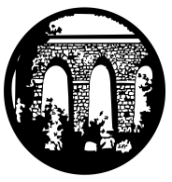 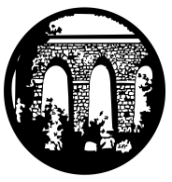 Friday 21 April 2017 ADDRESS: Luxulyan School, Luxulyan, Bodmin, Cornwall, PL30 5EETEL: 01726 850397	EMAIL: head@luxulyansch.org		WEBSITE: www.luxulyan.eschools.co.ukPlease note some activities/events are not connected to Luxulyan School and parents should undertake their own checks as to the suitability of the providers/activities.Ash ClassIt's been a busy first week of the Summer term for Ash class. The children have enjoyed exploring their new learning environment, including the outdoor superhero lair and reading area tree. We have jumped straight into our new topic, Superheroes, with the children generating lots of questions and ideas for what they would like to learn about. In English, we are using the story 'Supertato' to continue our learning on adjectives and sentence building. In Maths, we have been reviewing our learning on 2D and 3D shapes. The children loved constructing their own towers while exploring the properties of different shaped blocks. The new Superhero role play area has proven to be extremely popular and the children have loved dressing up and creating their own superhero identities. They have also welcomed in Spring with flower still life painting, which has helped to develop their skills of observation and accuracy. As the Summer term begins, we would like to thank all parents and carers for your support and look forward to continuing with your children on their learning adventures.Miss Illsley and Mrs RogersBeech ClassWelcome back and we hope you had a nice holiday. We have hit the ground running this week as we make our final preparations for our Year 2 SATS next month, revising how to find fractions of shape and of number. We have also started to learn our version of the story of Cinderella and using the story to come up with nouns, verbs, adjectives and adverbs that we can associate with it. Our new topic has gone down a storm; the children are so keen to learn about Queen Elizabeth and have already come up with a bank of facts we already know about her, and questions we would like to learn the answer to over the course of the term. I'm really looking forward to getting into the topic and building up to our Sapphire Jubilee Party!Miss CoffeeSycamore ClassWelcome back everyone. I’m pleased to see so many children arriving promptly at school in the mornings. It does really make a difference to the start of the day’s learning for the children.This week we have launched our own topic ‘A Place for Everything’ which we will explore the classification of plants and animals. In Maths we have been outside estimating and measuring things and in English we have started to plan our stories based on ‘Where the Wild Things Are’ by Maurice Sendak. Later in the term we will be making ‘shoebox’ habitats so if any one has any shoes boxes to donated I would be grateful.Mrs MilehamOak ClassWe are very excited to have Mr Heagney as Oak’s Class’s teacher for Thursday’s and Friday’s replacing Mr Barron.On Thursday 20 April, we played lots of games for him to get to know us and for us to get to know him. It was great fun!By Elle M and JessicaOn Tuesday 28 March 2017 Oak Class held an Enterprise Fair. As a class we managed to raise £150 We are working hard deciding what to spend the money on. The Fair was amazing and fun and we hope to do something else like it again.By Lily and HollyCharitable DonationWe would like to say a big thank you to Mr Richard Hocking who very kindly donated £100 to the school fund. This will be spent on helping to fund our school trips.After School Clubs Our new after school clubs commence next week (choir starts week beginning 15 May). You should of received a letter with all the information. If your child is interested in any of the after school activities provided please make sure you sign and return the form to the school office.Please note: there will be no after school clubs in the week beginning 8 May due to KS2 SATS. PALSWe are holding a May day tea party at Luxulyan School on Friday April 28th from 3.15pm until 4.30pm. There will be a tombola and a small raffle taking place as well as lots of tea and cake. There will also be free board games for the children and adults to enjoy. Everyone is welcome.SUNHATS AND SUN CREAMWhen it looks like being hot and sunny, the cancer prevention people would like you to ‘slip, slap and slop’ to protect your children. Please put their names in their hats!DATESMay8th- 12th May- KS2 SAT's weekThroughout May- KS1 SAT'sMay 28 – PALS Tea PartyJuneJune 12th -14th- Delaware campJune 21st - Sports Day (if weather permits)June 26th - Staff training dayJune 28th - Back up sports day if neededJulyJuly 1st - Summer fayreJuly 20th- Oak class end of Year performance at the Village hall - 2pm. More details to follow.July 25th - Year 6 leavers assembly at the Village hall- 2pm. More details to follow.Staff Training Days – Closed to pupilsMonday 26 June 2017 Friday 20 October 2017Monday 30 October 2017Tuesday 31 October 2017Monday 23 July 2018Tuesday 24 July 2018